БГПУ им. М. Акмуллы приглашает школьников на очные школы 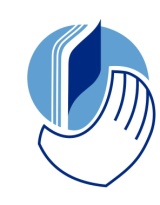 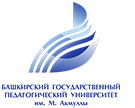 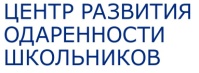 ОСЕННИЕ ОЧНЫЕ ШКОЛЫ ПО ПОДГОТОВКЕ УЧАЩИХСЯ К ОЛИМПИАДАМОчные школы проводятся для учащихся 8-11 классов по следующему графику:График проведения очных предметных школ (три заезда):С 24 октября по 29 октября 2016 года – биология и экология, химия, физика.С 2 ноября по 8 ноября 2016 года – математика, русский язык и русская литература, обществознание. С 10 ноября по 15 ноября 2016 года – английский язык, история, право.В программе очных школ: занятия по предметам (подготовка к олимпиадам), культурные, спортивные мероприятия. Образовательные программы по подготовке к олимпиадам включают 40 аудиторных занятий, в том числе практические занятия в лабораториях университета, а также самоподготовку. Занятия проводят ученые, опытные преподаватели, являющиеся членами жюри различных олимпиад.***Очные школы будут организованы  на базе социально-образовательного  оздоровительного центра «Салихово» (Чишминский район, с. Салихово, ул. Мира, 39).Участие в очных школах платное. Оплата производится юридическими и физическими лицами. Примерная стоимость одного заезда – 5000 руб. В стоимость входит оплата расходов на пятиразовое питание, проживание, проведение занятий и культурно-массовых мероприятий, транспортное обслуживание и др. Контакты:Тел.: 8 (347) 272-91-27E-mail.: dist_olimp@mail.ruСайт: http://distolimp.bspu.ru/